Об установлении публичного сервитутав отношении земельного участкаВ целях размещения объекта электросетевого хозяйства, рассмотрев ходатайство Областного государственного унитарного энергетического предприятия  «Облкоммунэрго» (ИНН 3800000252, ОГРН 1023801542412), сообщение о возможном установлении публичного сервитута, опубликованное в информационно-телекоммуникационной сети «Интернет» на официальном сайте администрации  Жигаловского МО,  руководствуясь статьями 23, 39.37, 39.38, 39.43, 78 Земельного кодекса Российской Федерации, Гражданским кодексом Российской Федерации, Федеральным законом от 25 октября 2001 года №137-ФЗ «О введении в действие Земельного кодекса Российской Федерации», приказом Минэкономразвития России от 10 октября 2018 года №542 «Об утверждении требований к форме ходатайства об утверждении сервитута, содержанию обоснования установления публичного сервитута», статьей 15 Федерального закона от 06.10.2003 №131-ФЗ «Об общих принципах организации местного самоуправления в Российской Федерации», Уставом Жигаловского муниципального образования:          ПОСТАНОВЛЯЕТ:Установить публичный сервитут сроком на 49 (сорок девять) лет в отношении  земельного участка из категории земель населенных пунктов, площадью 240 кв.м., расположенного по адресу: Иркутская область, Жигаловский район, р.п. Жигалово, ул. имени Г.Т. Сазонова, для  размещения объекта электросетевого хозяйства, в соответствии с приложением 1.Установить плату за публичный сервитут в установленных  границах в размере 195 рублей 37 копеек.Обладателю публичного сервитута Областному государственному унитарному энергетическому предприятию «Облкоммунэрго» (ИНН 3800000252, ОГРН 1023801542412, юридический адрес: 664075, Российская Федерация, Иркутская область, г. Иркутск, ул. Ширямова, 54): 3.1. Внести плату за публичный сервитут в размере 195 (сто девяносто пять) рублей 37 (тридцать семь) копеек единовременным платежом не позднее шести месяцев со дня издания настоящего постановления, по платежным реквизитам, являющимся приложением 2 к настоящему постановлению;     3.2. Привести земельный участок в состояние, пригодное для его использования в соответствии с разрешенным использованием, в срок не позднее чем три месяца после завершения размещения объектов.     4.    Отделу по управлению муниципальным имуществом администрации Жигаловского муниципального образования обеспечить:    4.1. Размещение решения об установлении публичного сервитута на официальном сайте Жигаловского муниципального образования в сети «Интернет» и опубликовать в «Спецвыпуск Жигалово».    4.2.  Направление копии решения об установлении публичного сервитута в Управление Федеральной службы государственной регистрации, кадастра и картографии по Иркутской области.    4.3. Направление Областному государственному унитарному энергетическому предприятию «Облкоммунэрго» копии решения об установлении публичного сервитута.    5.   Контроль за исполнением настоящего постановления оставляю за собой. Глава Жигаловского муниципального  образования                                                   Д.А. Лунёв                                                                                             Приложение 2                                                          к постановлению Администрации                                        Жигаловского муниципального образования                                                              №____ от ____________ 2022 г. РАСЧЕТплаты за публичный сервитут ОГУЭП «Облкоммунэрго» Глава Жигаловского муниципального  образования                                                                             Д.А. Лунёв   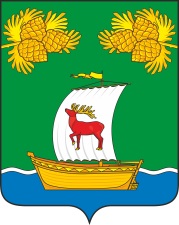 РОССИЙСКАЯ ФЕДЕРАЦИЯИРКУТСКАЯ ОБЛАСТЬАДМИНИСТРАЦИЯЖИГАЛОВСКОГО МУНИЦИПАЛЬНОГО ОБРАЗОВАНИЯПОСТАНОВЛЕНИЕРОССИЙСКАЯ ФЕДЕРАЦИЯИРКУТСКАЯ ОБЛАСТЬАДМИНИСТРАЦИЯЖИГАЛОВСКОГО МУНИЦИПАЛЬНОГО ОБРАЗОВАНИЯПОСТАНОВЛЕНИЕ10.01.2022 г. № 01_____рп. Жигалово1.Кадастровый квартал38:03:1205012.Цель установления сервитута Для размещения  объекта электросетевого хозяйства ВЛ-0,4 кВ, для организации электроснабжения населения3.Местоположение земель, в отношении которых установлен сервитутИркутская область, Жигаловский район, р.п. Жигалово, ул. имени Г.Т. Сазонова4.Площадь границы действия сервитута земельного участка, м2240м25.Кадастровая стоимость 1 кв.м. земельного участка в соответствии  с Постановлением Правительства Иркутской области от 15.11.2013 №517-пп, в редакции Постановления  Правительства Иркутской области от 05.05.2014 № 239-пп  166,13 руб.6.Кадастровая стоимость части земельного участка, рассчитанная в соответствии с Постановлением Правительства Иркутской области от 15.11.2013 №517-пп «О результатах  определения кадастровой стоимости земельных участков в составе  земель населенных пунктов на территории Иркутской области», в редакции Постановления Правительства Иркутской области от 05.05.2014 №239-пп     240*166,13=39 871,2 руб.7.Размер платы за публичный сервитут  определяется в соответствии  п.1, п.2, п.3, п.4 ст. 39.46 Земельного кодекса Российской Федерации. Плата за публичный сервитут. (введена Федеральным законом от 03.08.2018  №341-ФЗ.Плата за публичный сервитут в отношении земельного участка  устанавливается на весь срок сервитута (49 лет)), руб.39 871,2*0,01%*49=195, 37 руб.8.Внесение платы за публичный сервитут осуществляется единовременным платежом не позднее шести месяцев со дня принятия решения  об установлении публичного сервитута, путём перечисления  начисленной  суммы на счёт  УФК по Иркутской области (Администрация  Жигаловского МО) р/с 40102810145370000026 в Отделение Иркутск Банка России, БИК 012520101,   ИНН/КПП 3824002178/382401001, ОКТМО 25606151, код платежа 91011105013130000120Внесение платы за публичный сервитут осуществляется единовременным платежом не позднее шести месяцев со дня принятия решения  об установлении публичного сервитута, путём перечисления  начисленной  суммы на счёт  УФК по Иркутской области (Администрация  Жигаловского МО) р/с 40102810145370000026 в Отделение Иркутск Банка России, БИК 012520101,   ИНН/КПП 3824002178/382401001, ОКТМО 25606151, код платежа 91011105013130000120